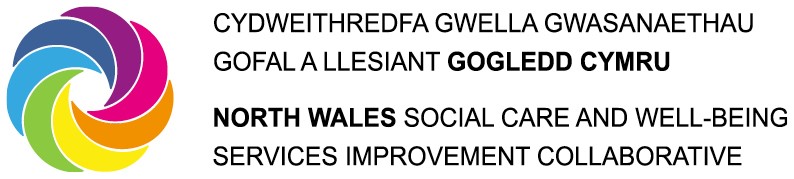 Minutes of the North Wales Regional Partnership Board Meeting14 May 20219:00 am to 12:00 pmVia MS TeamsPresent:	Mary Wimbury (Chair), Alwyn Jones (attended until 11:00 am), Bethan E Jones, Catrin Roberts (attended until 10 am), Cllr Bobby Feeley, Cllr Christine Jones, Cllr Joan Lowe, Cllr Dafydd Meurig, Cllr Llinos Medi Huws (attended until 10:00 am), Delyth Lloyd-Williams, Estelle Hitchon, Ffion Johnstone (attended until 10 am), Fon Roberts, Helen Corcoran, Jenny Williams, John Gallanders, John Gladston, Jo Whitehead, Meinir Williams-Jones, Morwena Edwards, Neil Ayling, Nicola Stubbins, Rob Smith, Shan Lloyd Williams, Sian Tomos (in attendance for Roma Hooper), Teresa OwenApologies:	Barry Argent, Chris Stockport, Cllr Louise Emery, Dr Lowri Brown, Lucy Reid, Mark Wilkinson, Roma Hooper, Sam ParryIn attendance:	Stephen Hughes, chair of VAWDASV (for agenda item 3)	Rhiannon Edwards, VAWDASV Adviser (for agenda item 3)Welcome, introductions and apologiesThe chair welcomed new NWRPB members; Catrin Roberts Head of Regional Collaboration, Jo Whitehead BCUHB CEO, Meinir Williams-Jones Third Sector Representative and Sian Tomos, Deputy Third Sector Representative.Notes and actions of last meeting – April 2021The minutes of meeting 09.04.2021 were agreed as a correct record.Completed Actions:•	Circulate press links to NWRPB•	RPB Communication and Engagement strategy – the final Welsh and English documents will be included for information in the June meeting pack.Actions not yet completed:Circulate the PB letter and WG response letter when received –WG response is still awaited -  RWFJ to provide further information on the number not taking up theVaccine. Numbers split by cluster to be circulatedRight-Sizing Community Services for Step-up Care - Update report to be provided and the Delivery Unit will also attend the July NWRPB Matters arising:Framework for embedding a whole school approach to emotional andmental wellbeingNS informed following a meeting to discuss governance the joint committee GWE and Directors of Education have agreed to lead on this piece of work.  Joint delivery on the framework from LA, BCU and PHW is welcome and the work will be reported through the NWRPB. Update on Violence Against Women, Domestic Abuse and Sexual Violence (VAWDASV)The board received an update from RE on the progress in implementing the Violence Against Women, Domestic Abuse and Sexual Violence Act 2015.  The key aim set out to improve the public sector response in Wales, giving partners a broader responsibility regarding training, ensuring a whole organisation response.The VAWDASV Board provides the strategic steer to the North Wales VAWDASV model, with the Vulnerability and Exploitation Board, Task and Finish groups and Joint Commissioning group helping to identify gaps in provision.RE reported a significant increase has been seen in domestic violence incidents in England and Wales during the first lockdown period, with a huge increase in calls to the national helpline, resulting in an enormous strain on services.A significant amount of emergency WG funding has been secured and applied to the coordination of perpetrator services, identifying experts in GP surgeries and hospitals and also into disbursed units to support those with complex needs – mental health, substance misuse.  This funding however, was provided in the short term and linked to Covid. RE reported VAWDASV continue to work with BCUHB colleagues in relation to the expert support within GP’s and roll out of staff training, which reminds everyone of their duties and responsibility in relation to domestic violence.Funding has been secured for an advocate educator pilot, linked to a GP cluster in North Denbighshire, to deliver training and act as the point of contact for referrals.  This post will also determine the number of people affected by domestic violence in the area.  NWRPB members offered to assist to make further connections within the health board, and enquired what more could be done, to engage and sign post colleagues on this significant priority, being a theme across the region.JW, as chair of North Wales Safeguarding Children’s Board advocated for focus to be given to a wider cohort of people who are affected by domestic violence, and supported the coordination of this work through a consistent approach via the partnership agenda. RE confirmed the importance of working with the voluntary sector, with so many organisations supporting the wider cohort and the importance of reaching out to as many groups in the local and rural community.JoW, supported the link to primary care and questioned whether data was available to understand if further work could be done within acute settings with individuals who present with harm, and to provide support to staff when presented with the opportunity to look at the whole person and not just the injury.RE noted this approach has previously been piloted in the acute setting with mixed success.  Funding would be available, providing there was strong partnership support to inform staff of the referral process, to initially set up the provision in community hospitals across the region.RE also informed the difficulty of accessing data within acute settings, being dependent on the information recorded at that time and would welcome discussion on the best way to capture this information.MW-J supports working with children who want to stay in the family home rather than leaving due to violence in the home and enquired if VAWDASV advocate this preventative agenda locally.RE agreed that the whole family approach remained the biggest priority.  There is a strong programme of support for Children & Young People, working to advocate and understanding relationships.Undertaking to complete the mandatory National Training FrameworkE-Learning module, ensuring Public Services Leaders complete the National Training Framework for strengthening Leadership Series and asking simple well-being questions to your workforce as well as service users are all steps everyone can participate to tackle this priority.MW, on behalf of the NWRPB, thanked SH and RE for the informative update. ActionsVAWDASV regional annual update – RE to forward to RW for circulationForward BCUHB Area Director (BEJ/RS) contact to RE – RWHealth & Care Group (H&CG) update – Alwyn Jones/Nicola StubbinsThe board received a short verbal update from AJ on the H&CG.Work has continued over the last few months on the response aspect of Covid with sub-regional updates provided from the East, Central and West, and data provided from the intelligence cell to inform of Covid activity.  Due to the declining number of Covid in the region, and following discussion with NW CEO, the H&CG will be stood down and the work subsumed into the Leadership Group agenda.  NS added the Regional Coordination Group has been reinstated, and following discussion on the best way to coordinate future recovery work, the following were agreed as priorities of H&S recovery within existing partnership arrangements, and will be overseen by the Leadership Group: •	Workforce – focusing on wellbeing, resilience, pressures and shortfalls across H &SC workforce, how to deliver on the Workforce Strategy, overseen by the Regional Workforce Board.•	Sustainability and market stability particularly residential and domiciliary care, linking with the Population Needs Assessment and Market Stability Report, the outcome of the WG White Paper; Rebalancing Care and Support and overseen by the Regional Commissioning Board•	Children – focusing on the well-being and resilience of Children & Young People, and oversee by the new RPB children’s sub-group, currently being established•	Mental Health – focusing on Adults, Children and Adolescents, including the MH of the Workforce and lead primarily by the T4MH Board.•	Long Covid – focusing on the impact of Covid on people who received care and support, unpaid carers and the workforce•	Expanding the use of digital technology/digital platformsCEO and H&SC portfolio lead on the RPBNS informed a named CEO lead portfolio for H&SC is still awaited with NWCEO’s not in a position to appoint a lead representative at present due to changes within the group.  In the meantime, NS will act as the conduit for all the different groups to the RCG.WG Transformation Programmes Quarter 4 claims:Community Services TP (CSTP)– Alwyn JonesAJ reported the Q4 progress report highlights the key areas of work undertaken across the programme in the last quarter, and draws on, and reiterates key messages set out within the interim evaluation report developed by IPCKey elements to note, include:•	The CSTP programme achieved full spend. •	Slight delays in a small number of workstreams, due to the impact of Covid with key stakeholders •	The programme has submitted activity and outcome data and detailed case studies showcasing work across the region. •	Area teams are working hard to conclude key work-streams, in order to enable time over the coming year to focus on in implementing the learning from these work-streams. •	A focus for this year will therefore be upon scale-up and wider roll-out•	A range of digital technology has been purchased to support the digitalisation of care and support •	Work to strengthen and develop CRT and MDT working have continued, with early evidence that this work is starting to have a positive impact on culture within integrated teams Children & Young People TP (Ch&YP TP) – Nicola StubbinsNS reported, although there was a small slippage in the last quarter, the CH&YP TP is also on track to deliver the spend.  The report provided gives a comprehensive account of all activity undertaken across the region.Together 4 Mental Health (T4MH TP)– Teresa OwenTO reported on the admirable work completed to date on the T4MH TP A significant underspend remained at the of quarter 4, due to the delays with opening the ICAN hubs and investment in the ICAN volunteering infrastructure due to Covi-19.  The Step Up/ Step Down housing project did not progress as expected in 2020/21, and in addition, one of two VARM posts remained vacant.Significant work has been developed during the quarter to include transition of the ICAN telephone service, training delivered to a range of partners to include Hoarding, Personality Disorder, CBT, Mental Health First Aid, 100 people accessed support for the use of App based / Silvercloud CBT and approximately a total of 600 referrals were received into the hubs for support during this reporting period. Colleagues will start working shortly on the exit strategy and the sustainability of the programme in North Wales through partnership working.Learning Disability Transformation Programme (LD TP) – Neil AylingNA informed the programme is on track to achieve full spend, with no significant issues to report.  The last 12 months focussed on:•	LD employment work-stream – more people with LD will have paid jobs•	Digital work-stream – more people with LD will use technology to meet their outcomes•	Health- It will be easier for people with LD to take up health screening opportunities.  All GP surgeries will be signed up to the delivering the learning disability annual health check and change their services to make them easier to use.•	Fewer out of area placements•	More people with learning disabilities will have choice and control over where they live and how they are supported.RIIC Hub – Morwena EdwardsME reported an underspend was reported at year end, due to new projects agreed with WG being delivering at a lower cost than expected.  The RIIC Hub has continued to support all Transformation Programmes, progress national work, coordinated various activities in the region, delivered Innovation Agency Workshops, evidence sharing events and communication and engagement.The WG funding for the RIIC Hub comes to an end in March 2022 and regional partners will need to discuss the options and sustainability of the project. The work on the health and social care research and innovation strategy will also help to identify priorities for the work of the hub post March 2022. As agreed in the Year 3 plan, links have already been made with Bangor Intensive Learning Academy and North Wales School of Medicine and Health at Bangor University and while there are many opportunities for the hub to add value to these projects, there remains a lack of funding to support the work.A report will be presented to the NWRPB on the role of the hub, future options and exit strategy a later date.Third Sector Funding Opportunities – John Gallanders (JGal)/John Gladston (JGl)JGal provided an update on the planned work to be undertaken with the County Voluntary Councils (CVCs) to identify projects and prepare proposals in preparation for any future funding applications for existing and new projects once ICF/Transformation funding ceases and also recommendations to changes to the terms of reference for the North Wales Social Value Forum Steering Group (SVFSG) prior to its’ relaunch.The Social Value Forum has not met for over 12 months, due to a lack of chair and attendance owing to Covid priorities.  The SVFSG is a requirement under the NWRPB and SS Directors recently agreed to nominate LA leads and NA also agreed to become the Director representative of the SVFSG.JGal informed of opportunities within the Shared Prosperity Fund to reduce inequalities between communities and asked if RPB members had any examples relating to H&SC in their area and specific examples to take forward.Following discussion the NWRPB were in agreement to endorse the following recommendations:1.	The Regional Project Manager leading on Social Value is working with the CVCs to identify existing projects that will require further funding once ICF/Transformation funding ceases. New projects will also be identified and proposals will be prepared in preparation for any available third sector funding.2.	The SVFSG will start meeting again quarterly from May 2021 with AVOW’s Chief Officer as the interim Chair. Links with the NWSVN will also be strengthened in order for both groups to agree which proposals should be prioritised.3.	RPB is asked to note the information within this report and agree the recommendation to amend the current Terms of Reference for the SVFSG to broaden membership across the region. RPB is also asked to suggest guidelines for membership and help define the range/types of organisations that should be invited to join the SVFSG.TO also reiterated the learning from Social Value from areas of North West and Manchester and maybe an opportunity to revisit this work, and also contact Dr Glynn Roberts, PHW to inform this work.ActionsAgenda quarterly- Aug/Nov/Feb/May- RWJGal to make contact with Dr GRDraft NWRPB Annual report – Nicola StubbinsNS presented the first draft NWRPB annual report, based on all regional work-stream activity within 2020-2021.  The report is “work in progress” and NWRPB members are welcome to provide comments and feedback by 21.5.2021.   The final draft will be included in the June RPB meeting pack for sign-off prior to being translated and forwarded to WG by 30.6.2021.ActionsComments to RW by 21.5.2021Building a Healthier Wales (BAHW) update – Teresa OwenThe board received an update from TO regarding the ‘Building a Healthier North Wales’, noting the progress to date, outlining the continuation of projects for 2021/22 and the Welsh Government reporting format.  TO informed it was agreed that in order to achieve improvements in population health and realise return on investment, the funding would be prioritised towards evidence based upstream prevention interventions focused on the wider determinants of health that can be delivered at scale, and three programme areas were determined:•	Starting Right – Projects will provide support from birth and through childhood and beyond•	Stronger Together •	Enabling change and supportTO informed all projects encountered delays due to the impact of Covid-19, with many of the key staff being redeployed into other posts. Service managers and their teams together with the public health team and partners have seen delivery capacity reduced, given their involvement in the establishment and contribution for TTP and COVID 19 vaccination.  Additionally, the delay of receipt of funds into the organisation and the late confirmation of the recurrent nature of funds have both contributed towards an increased risk of progressing recruitment.TO shared the changes proposed for 2021-22 long term plan with the renewal of the Population Needs Assessment, with a stronger focus on the inequalities agenda.  Scrutiny work will be strengthened with the board committed to improving working with partners, and the stakeholder forum will provide an opportunity to discuss shared objectives across North Wales.Due to the programme delivering significant underspend in 20-21, the use of future slippage is currently being discussion, with an option suggested to utilise the PSB’s whose agenda aligns closely to well-being and a briefing paper on how this will work is currently being proposed.However, given the progress to re-establish essential services and our Health Board annual operating plan with a renewed focus on wellbeing and primary care services, the BAHW Plan 21/22 will endeavor to utilise the full allocation. TO also informed of several projects which were well received:Physical literacy, Well North Wales, work on tobacco and a huge amount of work has been completed on tackling poverty in pockets across the whole of North Wales.  Several of the priorities within the Children’s and Early Years work on Starting Right also link with the work of the transformation programme currently ongoing across the region.The chair thanked TO for the full report and the NWRPB were in agreement to endorse the recommendations: 1.	Note the progress2.	Future reporting period reflects WG reporting periods (April-September 21, October 21-March 22) and utilises the WG reporting format for consistency3.	Note the draft WG Report enclosed to be returned to WG by 21st May 2021 (as per National governance expectations).ActionsRW to circulate the WG report to NWRPB.Annual Report of the More Than Just Words Forum (MTJW) – North Wales 2019/20 2020/21 – Morwena EdwardsME, chair of the MJW Forum presented the annual report from the last 2 years (2019-2021), for NWRPB approval.  The report presents an overview of the type of activity and work taking place and is not a comprehensive account of the work of all partners.The MTJW focusses on sharing good practice, learning from each other, identifying barriers, also operating as an expert group for other work streams so that matters relating to the Welsh Language are merged into developments from the outset.Although meetings were held less often in 2020, it is positive to note that work on this important agenda has continued.ME noted the challenges of working in integrated teams with regard to the use of language – the importance of not losing Welsh as a result of different ways of working and ME urged all NWRPB members to use the forum as a link point for any issues on the Welsh Language.The NWRPB are requested to consider and approve the Annual Report for the MTJW NW Forum for 2019/21.  If approved, the report will be shared with the Welsh Language Partnership Board which is currently co-chaired by Albert Heaney and Simon Dean.MW concluded requesting NWRPB members to commit to undertaking the 10-hour Welsh on-line training and to advise once completed.  ME also challenged RPB members to use their Welsh language skill at every opportunity, also being in support of the Zoom software which supports an improved simultaneous translation platform for the RPB.HC noted NWP are faced with challenges in security in relation to using the Zoom platform, and informed NWP are accessing the new enhanced version of Microsoft which also provides access to translation.ME offered to contact HC separately to discuss this issue.The NWRPB were in agreement to approve the Annual Report for the More than just Words NW Forum for 2019/21.  ActionsRW to circulate the link to the 10 Hour on-line Welsh trainingRPB members to advise once they have completed the training.Covid Vaccintion Update (verbal) – Ffion JohnstoneFJ provided an update on the Covid Vaccination:•	North Wales continue to vaccinate at pace•	Currently vaccinating 40 years and under •	Recent changes from the JCVI advise 39 years and under should be given the Pfizer vaccine rather than the Astra Zeneca, resulting in reviewing of stock levels•	Continue to work to the target of delivering the first vaccination by 31.7.2021 •	WG have started to plan for the booster vaccination, guidance and options are being considered which will be similar to the flu criteria  •	North Wales MVC’s are in the process of being decommissioned with a closing date of 31.7.2021, with primary care, local venues and rural pop-ups utilised as alternative vaccination centresFJ agreed to circulate vaccination figures to NWRPB membersNWRPB members congratulated FJ and BCUHB team on the excellent work taking place in vaccinating the North Wales population.ActionsFJ to provide vac figuresAny Other BusiessCllr BF informed Sport Wales having recently undergone a re-structure are now identified as Sport North Wales, and with the importance of sport in relation to well-being suggested the NWRPB/JGal establish a link to the organisation. Cllr JL enquired on the recovery work being undertaken in BCUHB i.e. waiting lists and future plans.JoW, provide a comprehensive update for the board, taking into account the vigilance for a potential third wave, and being ready to respond quickly if required:•	Tentatively starting electives, day surgery and outpatient activity •	The ability to treat as many patients remains compromised due to social distancing, PPE requirements •	Evening and weekend working to reduce waiting lists is being explored, in particular diagnostic tests and imagery work•	BCU will be contacting all patients on waiting lists to explain the process of starting normal work, enquire if people are willing to receive treatments at alternative venues/ using private sector hospitals in North Wales, and flexibility of dates/times•	Staff fatigue requires to be taken into consideration, with staff not having taken their due leave during the pandemic •	Further consideration of the preventative agenda •	Orthopedic operations, performed only in specially equipped theatres for reasons of infection control, gives challenges on addressing the waiting list•	Considering a possibility of a North Wales cataract hub, funding will need to be sourced for this development •	Dentistry continues to be a huge challenge re the nature of the work and aerosolizing proceduresJoW offered to provide regular updated on BCUHB recovery work. MWim reported on discussion from a recent RPB chairs meeting, where one region offered non-statutory RPB members the option of attending an RPB pre-meet to improve engagement and participation and to ensure all meetings are accessible for everyone.   A pre-meet diary invitation will be circulated and members are welcome to attend.  ActionsBCUHB Recovery work to be a RPB standing agenda item – RWRW to circulate pre-meets for NWRPB meetingsFor information:Framework for embedding a whole school approach to emotional and mental wellbeing (discussed at the April meeting under AOB)Date of next meeting:  Friday 11th June 2021, 9:00 – 12:00